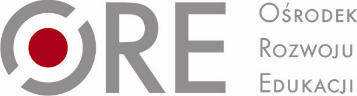 UMOWA Nr ……..……..Zawarta w Warszawie w dniu ……………………… 2022 roku pomiędzy Skarbem Państwa – Ośrodkiem Rozwoju Edukacji z siedzibą w Warszawie (00-478 Warszawa) przy Al. Ujazdowskich 28, NIP 7010211452, REGON 142143583 zwanym w treści umowy "Zamawiającym", w imieniu którego działa Pani Marzenna Habib  - Wicedyrektor Ośrodka Rozwoju Edukacjia ………………………….  z siedzibą …………, ………………….., REGON: …………….……………….
NIP: …………………….., reprezentowaną przez …………………………… zwaną/ym w treści umowy "Wykonawcą", o następującej treści:  § 1Zamawiający zleca a Wykonawca zobowiązuje się do wykonania usługi transmisji online (streaming) konferencji na platformie streamingowej, którą zapewni Wykonawca, z udostępnieniem napisów w języku polskim „na żywo”, zapewnienie tłumacza migowego (PJM), oraz rejestracji audio-wideo  przebiegu konferencji (z napisami w języku polskim oraz tłumaczeniem migowym – PJM podczas konferencji pt.: „Model wczesnego wspomagania rozwoju (WWR) skoncentrowany na rodzinie i środowisku – teraźniejszość i przyszłość”.Wykonawca wykonywać będzie usługę w terminie: 8 grudnia 2022 r. w wymiarze czasu zgodnie z harmonogramem konferencji (w godz.: 10.00 - 15.15) Wykonawca zobowiązuje się także do wykonania i przekazania Zamawiającemu w terminie 
do ……………………2022 r. dzieła w postaci napisów do filmu i wmontowanej do filmu miniatury ekranu z tłumaczeniem PJM (według wytycznych WCAG 2.0) oraz pliku z transkrypcją 
i  audiodeskrypcją. Szczegółowy opis przedmiotu zamówienia stanowi załącznik nr 1.§ 2Za wykonanie usługi i dzieła oraz przeniesienie praw autorskich na polach eksploatacji wskazanych w § 7 ust. 1 niniejszej umowy Zamawiający zobowiązuje się wypłacić Wykonawcy wynagrodzenie w wysokości …………….. zł brutto (słownie: ……………………………. złotych). Wszelkie koszty związane z wykonywaniem umowy (w tym dojazd, materiały, pobyt) ponosi Wykonawca.§ 3Wynagrodzenie będzie płatne na rachunek bankowy Wykonawcy prowadzony przez ……………….. nr ………………………………… w terminie 30 dni od dnia przedstawienia Zamawiającemu prawidłowo wystawionego rachunku przez Wykonawcę.2. Podstawą zapłaty wynagrodzenia z tytułu wykonania zlecenia, o którym mowa w §1 ust. 1 będzie protokół zdawczo - odbiorczy stanowiący załącznik nr 2 do umowy.3. Podstawę zapłaty wynagrodzenia z tytułu wykonania dzieła, o którym mowa w § 1 ust. 3 stanowić będzie podpisany przez strony bez zastrzeżeń protokół odbioru dzieła stanowiący załącznik nr 3 do umowy. Ze strony Zamawiającego upoważnionym do odbioru dzieła będzie  – kierownik WSPE lub Małgorzata Kummant – nauczyciel konsultant WSPE.4. Za dzień zapłaty uważany będzie dzień obciążenia rachunku Zamawiającego.§ 4Wykonawca nie może powierzyć wykonania usługi innej osobie bez zgody Zamawiającego.W razie naruszenia postanowień ust. 1, Zamawiający może rozwiązać umowę w trybie natychmiastowym. Postanowienia § 5 ust. 2 stosuje się odpowiednio.§ 5W razie opóźnienia w wykonaniu umowy Wykonawca zapłaci Zamawiającemu karę umowną w wysokości 0,5 % wynagrodzenia Wykonawcy brutto, o którym mowa w § 2 ust. 1 za każdy dzień zwłoki, lecz nie więcej niż 30 % tego wynagrodzenia. W razie nieprzystąpienia do wykonania  umowy Wykonawca zapłaci Zamawiającemu karę umowną w wysokości 30 % wynagrodzenia Wykonawcy brutto, o którym mowa w § 2 ust. 1.W razie nienależytego wykonania usługi Zamawiającemu przysługuje uprawnienie do jej odebrania i obniżenia wynagrodzenia Wykonawcy w stopniu proporcjonalnym do wagi stwierdzonych naruszeń, lecz nie mniej niż 5 % wynagrodzenia Wykonawcy, o którym mowa w § 2 ust. 1 lub też do żądania należytego wykonania umowy, niezależnie od kosztów. W sytuacji obniżenia wynagrodzenia Wykonawcy wobec nienależytego wykonania umowy Wykonawca zapłaci dodatkowo karę umowną w wysokości 10 % wynagrodzenia Wykonawcy brutto, o którym mowa w § 2 ust. 1.W przypadku szkody wynikłej z niewykonania lub nienależytego wykonania umowy, przewyższającej wysokość zastrzeżonych kar umownych, Zamawiającemu przysługuje prawo dochodzenia odszkodowania na zasadach ogólnych.Zamawiającemu przysługuje uprawnienie do potrącenia kar umownych z wynagrodzenia Wykonawcy.Za każdy dzień opóźnienia w przekazania Zamawiającemu dzieła Wykonawca zapłaci Zamawiającemu karę umowną w wysokości 2 % wynagrodzenia Wykonawcy brutto, o którym mowa w § 2 ust. 2, lecz nie więcej niż 30 % wysokości wynagrodzenia Wykonawcy z tytułu wykonania dzieła.W przypadku opóźnienia w przekazaniu dzieła przekraczającego 10 dni, Zamawiającemu przysługuje, w terminie 14 dni, prawo odstąpienia od umowy bez wyznaczania terminu dodatkowego.W przypadku odstąpienia przez Zamawiającego od umowy z przyczyn leżących po stronie Wykonawcy, w tym z powodu okoliczności, o których mowa w ust. 6, Wykonawca zapłaci Zamawiającemu karę umowną w wysokości 20 % łącznego wynagrodzenia brutto.Zamawiającemu przysługuje uprawnienie do potrącenia kar umownych z wynagrodzenia Wykonawcy.W przypadku szkody wynikłej z niewykonania lub nienależytego wykonania umowy, przewyższającej wysokość zastrzeżonych kar umownych, Zamawiającemu przysługuje prawo dochodzenia odszkodowania na zasadach ogólnych.§ 6Wykonawca zobowiązuje się do dostarczenia dzieła do siedziby Zamawiającego w terminie  ………………………….2022W przypadku stwierdzenia przez Zamawiającego, że dzieło posiada wady, Wykonawca zobowiązuje się do ich usunięcia na własny koszt w terminie 3 dni od dnia otrzymania w jakiejkolwiek formie informacji o wadach dzieła. W razie opóźnienia Wykonawcy postanowienia § 5 ust. 5 – 8 stosuje się odpowiednio. Zamawiający ewentualne uwagi dotyczące wad dzieła przedstawi Wykonawcy w terminie 3 dni od dnia otrzymania dzieła i podpisania protokołu odbioru w zakresie terminu przekazania dzieła.§ 71.Wykonawca, w ramach wynagrodzenia, o którym mowa w § 2 ust. 1, z chwilą dokonania odbioru dzieła przez Zamawiającego przenosi na Zamawiającego autorskie prawa majątkowe do dzieła na wszelkich polach eksploatacji, a w szczególności przeniesienie autorskich praw majątkowych obejmuje: a) udostępnienie utworu na zasadach wolnej licencji,b) trwałe lub czasowe utrwalanie lub zwielokrotnianie w całości lub w części, jakimikolwiek środkami i w jakiejkolwiek formie, niezależnie od formatu, systemu lub standardu, w tym techniką drukarską, techniką zapisu magnetycznego, techniką cyfrową lub poprzez wprowadzenie do pamięci komputera oraz trwałe lub czasowe utrwalanie lub zwielokrotnianie takich zapisów, włączając w to sporządzanie ich kopii oraz dowolne korzystanie i rozporządzanie tymi kopiami, c) stosowanie, wprowadzanie, wyświetlanie, przekazywanie i przechowywanie niezależnie od formatu, systemu lub standardu,d) wprowadzanie do obrotu, użyczanie, najem lub dzierżawa oryginału albo egzemplarzy,e) tworzenie nowych wersji, opracowań i adaptacji (tłumaczenie, przystosowanie, zmianę układu lub jakiekolwiek inne zmiany),f) publiczne rozpowszechnianie, w szczególności wyświetlanie, publiczne odtwarzanie, nadawanie i reemitowanie w dowolnym systemie lub standardzie, a także publiczne udostępnianie utworu w ten sposób, aby każdy mógł mieć do niego dostęp w miejscu i czasie przez siebie wybranym, w szczególności elektroniczne udostępnianie na żądanie,g) rozpowszechnianie w sieci Internet oraz w sieciach zamkniętych,h) nadawanie za pomocą fonii lub wizji, w sposób bezprzewodowy (drogą naziemną i satelitarną) lub w sposób przewodowy, w dowolnym systemie i standardzie, w tym także poprzez sieci kablowe i platformy cyfrowe,i) prawo do określania nazw utworu, pod którymi będzie on wykorzystywany lub rozpowszechniany, w tym nazw handlowych, włączając w to prawo do zarejestrowania na swoją rzecz znaków towarowych, którymi oznaczony będzie utwór lub znaków towarowych wykorzystanych w utworze,j) prawo do wykorzystania utworu do celów marketingowych lub promocji, w tym reklamy, sponsoringu, promocji sprzedaży, do oznaczania lub identyfikacji produktów i usług oraz innych przejawów działalności, a także przedmiotów jego własności, także dla celów edukacyjnych i szkoleniowych,k) zezwolenie na tworzenie opracowań, przeróbek i adaptacji utworu, prawo do rozporządzania opracowaniami, przeróbkami i adaptacjami utworu oraz prawo udostępniania ich do korzystania, w tym udzielania licencji na rzecz osób trzecich, na wszystkich wymienionych powyżej polach eksploatacji,     a w przypadku utworów stanowiących program komputerowy (dalej Program) lub Serwis (dalej Serwis) także:l) prawo do zwielokrotniania kodu (kod źródłowy zostanie dostarczony na rzecz ORE na nośniku CD/DVD – w ilości 1 kopii) lub tłumaczenia jego formy (dekompilacja), włączając w to prawo do trwałego lub czasowego zwielokrotniania w całości lub w części jakimikolwiek środkami i w jakiejkolwiek formie, a także opracowania (tłumaczenia, przystosowania lub jakichkolwiek innych zmian) bez ograniczania warunków dopuszczalności tych czynności, w szczególności, ale nie wyłącznie w celu wykorzystania dla celów współdziałania z programami komputerowymi lub rozwijania, wytwarzania lub wprowadzania do obrotu, użyczania, najmu lub innych form korzystania o podobnej lub zbliżonej formie,ł) zezwolenie na tworzenie opracowań, przeróbek i adaptacji Programu lub utworów składających się na Serwis oraz rozporządzanie i korzystanie z takich opracowań na wszystkich polach eksploatacji określonych w niniejszej umowie,m) prawo do określania nazw Serwisu/Programu, pod którymi będzie on wykorzystywany lub rozpowszechniany, w tym nazw handlowych, włączając w to prawo do zarejestrowania na swoją rzecz znaków towarowych, którymi oznaczony będzie Serwis/Program lub znaków towarowych, wykorzystanych w Serwisie/Programie,Pola eksploatacyjne dotyczą także utworów składających się na utwór. Rozpowszechnianie i zwielokrotnianie dzieła dotyczy całości lub jego fragmentów, samodzielnie lub z dziełami innych podmiotów lub w dziełach innych podmiotów, a także po dokonaniu opracowania redakcyjnego.Zamawiający nabywa własność wszystkich egzemplarzy, na których dzieło utrwalono.W przypadku wystąpienia przeciwko Zamawiającemu przez osoby trzecie z roszczeniami wynikającymi z naruszenia ich praw autorskich, Wykonawca zobowiązuje się do ich zaspokojenia i zwolnienia Zamawiającego od obowiązku świadczeń z tego tytułu.W przypadku dochodzenia na drodze sądowej przez osoby trzecie roszczeń wynikających z naruszenia ich praw autorskich przeciwko Zamawiającemu, Wykonawca będzie zobowiązany do przystąpienia w procesie do Zamawiającego i podjęcia wszelkich czynności w celu zwolnienia Zamawiającego z udziału w sprawie.Wraz z przeniesieniem autorskich praw majątkowych na Zamawiającego przechodzi wyłączne prawo zezwalania na wykonanie autorskiego prawa zależnego na polach eksploatacji, wymienionych w ust. 1.Wykonawca upoważnia Zamawiającego do nadzoru nad sposobem korzystania z dzieła i decydowania o pierwszym udostępnieniu dzieła publiczności.§ 8Wykonawca oświadcza, że posiada należyte kwalifikacje do realizacji umowy i zobowiązuje się wykonać je z najwyższą starannością.Wykonawca wykonywać będzie umowę w Kancelarii Prezesa Rady Ministrów, Aleje Ujazdowskie 1/3. Zamawiający ma prawo kontrolowania sposoby wykonywania umowy.§ 9Zgodnie z art. 13 ust. 1 i 2 rozporządzenia Parlamentu Europejskiego i Rady (UE) 2016/679 z dnia 27 kwietnia 2016 r. (Dz. Urz. UE L 119 z 04.05.2016 r.), dalej „RODO”, Ośrodek Rozwoju Edukacji 
w Warszawie informuje, że:Administratorem danych osobowych Wykonawcy jest Ośrodek Rozwoju Edukacji z siedzibą 
w Warszawie (00-478), Aleje Ujazdowskie 28, e-mail: sekretariat@ore.edu.pl, tel. 22 3453700;W sprawach dotyczących przetwarzania danych osobowych można się skontaktować 
z Inspektorem Ochrony Danych poprzez e-mail: iod@ore.edu.pl;Dane osobowe Wykonawcy przetwarzane będą w celu zawarcia i realizacji  niniejszej umowy oraz w związku z koniecznością wypełnienia obowiązków prawnych ciążących na Administratorze;Odbiorcami danych osobowych Wykonawcy mogą być odbiorcy uprawnieni do ich otrzymania na podstawie przepisów prawa, podmioty, którym udostępniona zostanie dokumentacja w związku z realizacją przedmiotowej umowy w tym Ministerstwo Edukacji i Nauki, oraz podmioty świadczące usługi na rzecz Administratora, na podstawie zawartych w nim umów;Dane osobowe Wykonawcy będą przechowywane, przez okres niezbędny do realizacji celów określonych w pkt 3, a po tym czasie przez okres, oraz w zakresie wymaganym przez przepisy powszechnie obowiązującego prawa; Dane osobowe Wykonawcy nie będą podlegały zautomatyzowanemu podejmowaniu decyzji w tym również profilowaniu;Dane osobowe nie będą przekazywane do państwa trzeciego lub organizacji międzynarodowej;Podanie danych osobowych dotyczących Wykonawcy nie jest obowiązkowe, ale jest warunkiem niezbędnym do zawarcia umowy;W związku z przetwarzaniem danych osobowych, Wykonawcy przysługują następujące uprawnienia: prawo dostępu do swoich danych osobowych, prawo żądania ich sprostowania, prawo żądania od administratora ograniczenia przetwarzania lub ich usunięcia oraz prawo wniesienia skargi do Prezesa Urzędu Ochrony Danych Osobowych.§ 10Wszelkie zmiany niniejszej umowy wymagają formy pisemnej w postaci aneksu pod rygorem nieważności.§ 11Spory mogące powstać w związku z realizacją niniejszej umowy strony zobowiązują się rozstrzygać w drodze wzajemnych negocjacji, a dopiero w przypadku ich niepowodzenia, przed sądem powszechnym właściwym miejscowo dla siedziby Zamawiającego.§ 12Umowa sporządzona została w trzech jednobrzmiących egzemplarzach – w dwóch dla Zamawiającego i w jednym dla Wykonawcy.ZAMAWIAJĄCY 								WYKONAWCAZałącznik nr 1  - Opis przedmiotu zamówienia Załącznik nr 2  - Protokół zdawczo - odbiorczy Załącznik nr 3  - Protokół odbioru dziełaZałącznik nr 1 do umowy nr Opis przedmiotu  zamówieniaI. Opis przedmiotu zamówienia:Transmisja online (streaming) konferencji na platformie streamingowej, którą zapewni Wykonawca, z udostępnieniem napisów w języku polskim „na żywo”, zapewnienie tłumacza migowego (PJM), oraz rejestracji audio-wideo  przebiegu konferencji (z napisami w języku polskim oraz tłumaczeniem migowym – PJM).  Konferencja organizowana w dniu 8 grudnia 2022 r., w formule online  w harmonogramie  konferencji planuje się wystąpienia w godz.: 10.00 - 15.15. Liczba uczestników: do 1000 osób.  II. Osoba nadzorująca realizację zamówienia ze strony Zamawiającego: Małgorzata Kummant malgorzata.kummant@ore.edu.plIII. Szczegółowy opis przedmiotu Zamówienia Specyfikacja zamówienia:Konferencja online  8 grudnia 2022 r planuje się wystąpienia w godz.: 10.00 - 15.15.  Zapewnienie transmisji konferencji zorganizowanej online. Wykonawca będzie odpowiedzialny za realizację streamingu dla uczestników  do 1000 osób z udogodnieniami dostępnościowymi (WCAG), 
o których mowa poniżej.
 Wymaganym jest, żeby wykonawca był właścicielem lub licencjobiorcą wykorzystywanego narzędzia. Nagranie obrazu i dźwięku  z przebiegu konferencji.Stworzenie  napisów „na żywo” w języku polskim. Audiodeskrypcja podczas wydarzenia. Tłumaczenie na żywo w języku migowym wraz z zapewnieniem tłumacza języka migowego 
z uprawnieniami biegłego tłumacza języka migowego (PJM). Montaż materiału wraz z oprawą graficzną: możliwość wmontowania aktualnie wyświetlanych obrazów/slajdów z komputera, plansza początkowa i plansze oddzielające wystąpienia/części wydarzenia, podpisy osób mówiących, materiały graficzne i audio-wideo przekazane przez Zamawiającego.Przekazanie Zamawiającemu oraz uczestnikom konferencji linku dostępu do transmisji wideo, a po zakończeniu wydarzenia przekazanie Zamawiającemu listy obecności zalogowanych uczestników.Podczas konferencji każdy uczestnik ma prawo do skorzystania z każdej przygotowanej 
w czasie rzeczywistym dostępności tj. napisy „na żywo” w języku polskim, audiodeskrypcja oraz tłumacza języka migowego. Wszystkie udogodnienia winny być zgodne ze standardem WCAG 2.0.Maksymalny czas przesunięcia całości transmisji to 4 minuty.Stworzenie napisów do filmu oraz wmontowanie do filmu miniatury ekranu z tłumaczeniem PJM (według wytycznych dostępności WCAG 2.0) oraz pliku z transkrypcją tekstową 
i audiodeskrypcją, a następnie przekazanie całego materiału w terminie do 7 dni po zakończeniu transmisji.Termin, zakres czasowy i miejsce realizacji zamówienia podstawowego:
8 grudnia 2022 r., planuje się wystąpienia w godz.: 10.00 - 15.15.Miejsce realizacji zamówienia: transmisja online (streaming).  Załącznik nr 2 do umowy nr PROTOKÓŁ ZDAWCZO-ODBIORCZYProtokół zdawczo-odbiorczy dotyczy umowy nr     /WSPE/2022 sporządzony 
w dniu …………………………………………… 2022 r. w Warszawie, dotyczący świadczenia usługi transmisji online (streaming) konferencji na platformie streamingowej, z udostępnieniem napisów w języku polskim „na żywo”, zapewnienie tłumacza migowego (PJM), oraz rejestracji audio-wideo przebiegu konferencji pt.: „Model wczesnego wspomagania rozwoju (WWR) skoncentrowany na rodzinie i środowisku – teraźniejszość i przyszłość” w dniu 8 grudnia 2022 r.Wykonawca: ………………………….. z siedzibą ul. …………………………………….., REGON:…………….., NIP: …………………., reprezentowaną przez ……………………………………………….. Zamawiający: Ośrodek Rozwoju Edukacji z siedzibą w Warszawie, Al. Ujazdowskie 28.Imię i Nazwisko oraz funkcja osoby upoważnionej do odbioru usługi:  …………………………………………………………………………………., WSPERodzaj i ilość świadczonych usług:Zapewnienie transmisji konferencji zorganizowanej online, realizację streamingu dla uczestników  do 1000 osób z udogodnieniami dostępnościowymi (WCAG 2.0), Nagranie obrazu i dźwięku  z przebiegu konferencji.Stworzenie  napisów „na żywo” w języku polskim. Tłumaczenie na żywo w języku migowym wraz z zapewnieniem tłumacza języka migowego z uprawnieniami biegłego tłumacza języka migowego (PJM). Montaż materiału wraz z oprawą graficzną: możliwość wmontowania aktualnie wyświetlanych obrazów/slajdów z komputera, plansza początkowa i plansze oddzielające wystąpienia/części wydarzenia, podpisy osób mówiących, materiały graficzne i audio-wideo przekazane przez Zamawiającego.Przekazanie Zamawiającemu oraz uczestnikom konferencji linku dostępu do transmisji wideo, a po zakończeniu wydarzenia przekazanie Zamawiającemu listy obecności zalogowanych uczestników.Po wykonaniu usługi stwierdza się co następuje:Usługa została wykonana w dniu 8 grudnia 2022 r. w godzinach ………………………………. Termin wykonania usługi został dotrzymany/nastąpiło opóźnienie* w związku z ……………………………………………………………………………………………………………………………………………………………………………………………………………………………………………………Podczas przebiegu wykonywanej usługi nie stwierdzono usterek/stwierdzono usterki* w zakresie ………………………………………………………………………………które zostały usunięte tak/nie*.Usługa wykonana zgodnie z umową oraz brak jest wad w realizacji usługi TAK/NIE 
(w przypadku nieprawidłowości wskazać uwagi do odbioru)…………………………………Protokół sporządzono w dwóch egzemplarzach – po jednym dla Zamawiającego i Dostawcy.(data i podpis osoby upoważnionej do odbioru)                                             (data i podpis Dostawcy)Załącznik nr 3 do umowy nr ……………2022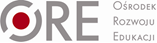 protokół odbioru przedmiotu umowyProtokół dotyczy umowy nr ………………..Data i miejsce sporządzenia protokołu - ………..……..., Warszawa, Ośrodek Rozwoju Edukacji.Wykonawca: …………………………….Niniejszym przedkładam Zamawiającemu dzieło wykonane zgodnie z umową.
Zamawiający: Ośrodek Rozwoju Edukacji, Al. Ujazdowskie 28, 00-478 Warszawa.
Imię i Nazwisko osoby upoważnionej do odbioru dzieła: Małgorzata Kummant lub Monika Dobrowolska.Stwierdzenie wykonania dzieła, co do terminu:Dnia …………………., stwierdza się, co następuje:Zgodnie z umową, o której mowa, w § 1 dzieło winno zostać oddane do dnia ……………… 2022 r. Wykonawca przedłożył Zamawiającemu dzieło w dniu………..…….... Z uwagi na powyższe stwierdza się, iż dzieło zostało złożone a) zgodnie z umową*;b) niezgodnie z umową. Przekroczenie terminu oddania dzieła nastąpiło 
o …….…..dni.Inne uwagi:  ………………………………….W terminie do dnia …………..… Zamawiający dokona sprawdzenia dzieła pod kątem zgodności formy i treści dzieła z umową (ocena merytoryczna). Przekazanie Wykonawcy informacji o wadach dzieła (niezgodności z umową) nastąpi w formie pisemnej na adres  mailowy Wykonawcy …………………………….…. ……………………………					………………………….     ZAMAWIAJĄCY						WYKONAWCAStwierdzenie wykonania dzieła, co do jakości:Dnia …………………., stwierdza się, co następuje:W wyniku dokonania oceny dzieła, co do zgodności treści i formy dzieła z umową (ocena merytoryczna) stwierdza się, iż dzieło:a) zostało wykonane zgodnie z umową i Zamawiający nie zgłasza żadnych uwag do dzieła*;b) dzieło posiada następujące wady*:Inne uwagi:…………………………………..……………………………					………………………….       ZAMAWIAJĄCY							WYKONAWCAStrony zgodnie oświadczają, iż dzieło zostało oddane przez Wykonawcę Zamawiającemu w dniu ……………, tj. w terminie przewidzianym w umowie* /z ……..dniowym terminem opóźnienia.Protokół sporządzono w trzech egzemplarzach – dwóch dla Zamawiającego 
i jednym dla Wykonawcy.…………………………………                                         ……………………….. (data i podpis osoby upoważnionej do odbioru dzieła)                                             (data i podpis Wykonawcy)